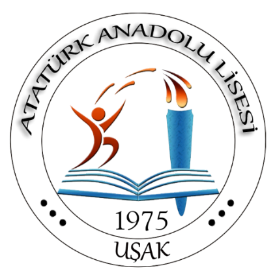 T.CUŞAK VALİLİĞİATATÜRK ANADOLU LİSESİ MÜDÜRLÜĞÜCOVİD-19 ENFEKSİYON ÖNLEME VE KONTROL EYLEM PLANICOVİD-19 EYLEM PLANI ONAYIATATÜRK ANADOLU LİSESİ MÜDÜRLÜĞÜCOVİD-19 EYLEM PLANIGİRİŞ1.1 Genel BilgilerBu plan dünya genelinde görülen COVİD-19 hastalığının etkeni, bulaşma yolları ve korunma yöntemleri konusunda okul personelinin, öğrencilerin, velilerin ve ziyaretçilerin bilgilendirilmesi, eğitilmesi ve uygulanacak önlemlerin belirlenmesi amacıyla T.C. Sağlık Bakanlığının COVİD-19 Rehberi esas alınarak hazırlanmıştır.Okulumuzda COVİD-19 şüpheli hasta/hastaların fark edilmesi durumunda uygulanacak korunma önlemleri ve izlenecek süreçleri içermektedir. Yeni ortaya çıkan bilgiler ve durumlara bağlı olarak bu planın güncellenmesi hedeflenmektedir.  AMAÇ ve HEDEFLER2.1 COVİD-19 Eylem Planı Amacı COVİD-19 hastalığında etkilenecek personelin hastalığı tanımalarını, rollerini ve sorumluluklarını yerine getirmek üzere en uygun şekilde hazırlık yapmalarını ve koordinasyon içinde hareket etmelerini yardımcı olacak bilgi ve çerçeveyi sağlamaktır.COVİD-19 hastalığı etkeni, bulaşma yolları, alınacak önlemler hakkında bilgi vermek; COVİD-19 vakası veya daha önce temas etmiş kişi ile karşılaşıldığında izlenmesi gereken strateji ve uygulama şekilleri hakkında yol göstermek amacıyla tüm okul personeli, öğrenciler, veliler ve ziyaretçiler için hazırlanmıştır. Olası bir COVİD–19 vakası görülmesi durumunda kurum personelinin; koordineli ve zamanında hareket edebilmeleri ve şüpheli hasta/hastaların fark edilmesi durumunda neler yapması gerektiğini hakkında bilgi vermek amaçlanmıştır.2.2 COVİD-19 Eylem Planı HedefleriCOVİD-19 pandemisine karşı hazırlık ve faaliyet planlarının temelini oluşturacak teknik bilgileri sunmak,COVİD-19 pandemisine karşı yapılacak çalışmaların etkinliğini artırmak amacıyla pandemi ortaya çıkmadan önce gerçekleştirilmesi gereken faaliyetleri belirlemek ve önerilerde bulunmak,COVİD-19 pandemisi sırasında kamu ve özel kuruluşlar arasındaki iş birliğini, kuruluşların rollerini, sorumluluklarını ve yapılması gereken çalışmaları belirlemek,KAPSAMCOVİD-19 pandemisinin bulaşmasını engellemeye yönelik olarak alınacak tüm önlemleri kapsar.SORUMLU KİŞİLEROkul yönetimi, öğretmenler ve okul personeli başta olmak üzere bu süreçte görev alacak kişiler.COVİD-19 EYLEM PLANI HAZIRLAMA KOMİSYONU/EKİBİKURULAN KOMİSYON / EKİP GÖREV VE SORUMLULUKLARIUŞAK İL SAĞLIK MÜDÜRLÜĞÜ İLETİŞİM VE KOORDİNASYONOKUL İÇİ HABERLEŞME LİSTESİÖĞRENCİ SAYISAL VERİLERİOKUL VERİ İLETİŞİM ZİNCİRİTANIMLARCOVİD-19 hastalığı; Coronavirüs’lar (CoV), soğuk algınlığından Orta Doğu Solunum Sendromu ve Ağır Akut Solunum Sendromu gibi daha ciddi hastalıklara kadar çeşitli hastalıklara neden olan büyük bir virüs ailesidir. Coronavirüs’lar zoonotik olup, hayvanlardan bulaşarak insanlarda hastalık yapabilir. Detaylı araştırmalar sonucunda, SARS-CoV'un misk kedilerinden, MERS-CoV'un ise tek hörgüçlü develerden insanlara bulaştığı ortaya çıkmıştır. Henüz insanlara bulaşmamış olan ancak hayvanlarda saptanan birçok coronavirüs mevcuttur. Coronavirüs’ların insanlarda dolaşımda olan alt tipleri çoğunlukla soğuk algınlığına sebep olan virüslerdir. SARS-CoV, 21. yüzyılın ilk uluslararası sağlık acil durumu olarak 2003 yılında, daha önceden bilinmeyen bir virüs halinde ortaya çıkmış olup yüzlerce insanın hayatını kaybetmesine neden olmuştur. Yaklaşık 10 yıl sonra Coronavirüs ailesinden, daha önce insan ya da hayvanlarda varlığı gösterilmemiş olan MERS-CoV Eylül 2012'de ilk defa insanlarda Suudi Arabistan’da tanımlanmış; ancak daha sonra aslında ilk vakaların Nisan 2012’de Ürdün Zarqa’daki bir hastanede görüldüğü ortaya çıkmıştır. SARS Coronavirüsü ile uzaktan bağlantılı olmasına rağmen, yaşanmış olan SARS tecrübesinden ötürü endişe oluşturmuştur. 31 Aralık 2019'da DSÖ Çin Ülke Ofisi, Çin'in Hubei eyaletinin Vuhan şehrinde etiyolojisi bilinmeyen vakalar bildirmiştir. 7 Ocak 2020’de etken daha önce insanlarda tespit edilmemiş yeni bir Coronavirüs (2019-nCoV) olarak tanımlanmıştır. Daha sonra 2019-nCoV hastalığının adı COVİD-19 olarak kabul edilmiştir.Bu plan, COVİD-19 etkeni ve bulaşma yolları hakkında bilgi vermek; COVİD-19 vakası veya temaslısı ile karşılaşıldığında izlenmesi gereken strateji ve uygulama şekilleri hakkında yol göstermek amacıyla hazırlanmıştır. COVİD-19’a yönelik olarak hazırlanmış olan “COVİD-19 (2019-nCoV Hastalığı) Rehberi” DSÖ önerileri ve bilimsel gelişmeler doğrultusunda güncellenmektedir. Güncellenen rehber dokümanı ve rehber sunumları, afiş, broşürler ve sık sorulan sorular ve cevapları Halk Sağlığı Genel Müdürlüğü web sayfasında (www.hsgm.saglik.gov.tr) düzenli olarak yayımlanmaktadır.KAYNAK VE BULAŞMAHenüz netlik kazanmamıştır. COVİD-19'ların kökeni hala araştırılmaktadır. Bununla birlikte eldeki veriler, Huanan Deniz Ürünleri Toptan Satış Pazarında yasadışı olarak satılan vahşi hayvanları işaret etmektedir. Bulaşma; Hastalığın başlangıcındaki ilk kaynak olarak Huanan Deniz Ürünleri Toptan Satış Pazarında yasadışı satılan vahşi hayvanlar düşünülmekle birlikte, insandan insana ve sağlık merkezlerinde bulaşma bildirilmiştir. Hastalığın damlacık yoluyla bulaştığı düşünülmektedir. Virüs hasta bireylerden öksürme, hapşırma yoluyla ortaya saçılan damlacıklarla ve hastaların bulaştırdığı yüzeylerden (göz, ağız, burun mukozasına temasla) bulaşabilir. Kişiden kişiye solunum yolunda virüs taşınabilir, ancak esas bulaşma hasta bireylerden olmaktadır. 14 güne kadar kuluçka süresi olabileceği düşünülmektedir. Coronavirüslar genel olarak dış ortam dayanıklılığı olmayan virüslerdir, Ancak bugün için COVİD-19’un bulaştırıcılık süresi ve dış ortama dayanma süresi net olarak bilinmemektedir. KLİNİK ÖZELLİKLER:Enfeksiyonun yaygın belirtileri solunum semptomları, ateş, öksürük ve nefes darlığıdır. Daha ciddi vakalarda ağır solunum yolu enfeksiyonu, böbrek yetmezliği ve hatta ölüm gelişebilir. EĞİTİM KURUMLARINDA YAPILACAKLARCOVİD-19 gibi hava yolu ile bulaşan enfeksiyonların yayılımı kapalı ortamlarda daha kolay olduğu için eğitim kurumlarında hastalığın bulaşmasını engelleyecek önlemlerin alınması, eğitim kurumlarında çalışan tüm personel ve öğrencilerin hijyen kuralları konusunda bilgilendirilmesi gereklidir.Bu önlemlerin alınması için sağlık çalışanları, okul yönetimi ve öğretmenler, veliler ve öğrenciler arasında iş birliği ve eşgüdümün sağlanması büyük önem taşımaktadır.El yıkama alışkanlıklarının yeterince sık olmaması, okul ortamında arkadaşları ile oldukça yakın ilişkide olmaları enfeksiyonun bulaşmasını ve yayılmasını kolaylaştırmaktadır.COVİD-19 VAKALARININ SAPTANMASI VE BİLDİRİMİAileler COVİD-19 belirtisi olan çocukları eğitim kurumuna göndermemeli ve bu durumdan eğitim kurumu yönetimini haberdar etmelidir. Benzer şekilde öğretmenleri tarafından öğrenciler değerlendirilmeli ve hastalık belirtisi gösteren öğrencilerin eve gitmeleri sağlanmalıdır. Eve gidene kadar öğrencilerin varsa eğitim kurumunun sağlık hizmetleri verilen bölümünde, yoksa diğer kişilerle temasını önleyecek şekilde ayrılmış bir odada gözlem altında tutulması uygun olacaktır. Öğrencilerin eve dönerken toplu ulaşım aracı ya da öğrenci servisini kullanma zorunluluğu olması durumunda öğrencilerin ağız ve burnunun cerrahi maske ya da temiz bir mendille kapatılması uygun olacaktır. Bu durumun okul yönetimine bildirilmesi, hastalığın eğitim kurumundaki durumunun değerlendirilmesi yönünden çok önemlidir.Okul yönetimi, olası COVİD-19 vakasına ait öğrenci devamsızlıklarını günlük olarak bildirmelidir. Devamsızlık bilgilerinin kurumlar arası veri akışı yayımlanacak prosedürlere göre yapılacaktır.COVİD-19 ve benzeri hastalık nedeniyle eve gönderilen öğrenci ya da personelin hastalık belirtileri geçene ve kendini günlük faaliyetlerini yapabilecek kadar iyi hissedene dek eğitim kurumuna gelmemesi ve risk grubunda olan kişilerin sağlık kuruluşlarına başvurmaları sağlanmalıdır.Bu dönemde hasta kişilerin mümkün olduğu kadar dışarı çıkmamaları ve kalabalık ortamlardan (sinema, konser, toplu taşıma araçları gibi) uzak tutulmaları konusunda bilgi verilmelidir. EĞİTİM KURUMUNDA ALINACAK TEMİZLİK ÖNLEMLERİ	Eller, parmak araları, tırnak ucu ve avuç içlerini de ovalayarak, sabun ve suyla en az 20 saniye yıkanmalı.Kirli ellerle göz, burun ve ağza dokunmaktan kaçınılmalı. Özellikle hapşırma ve öksürme sonrasında ellerin su ve sabunla iyice yıkanmalıdır.Her tuvalet kullanımı öncesinde ve sonrasında eller mutlaka yıkanmalıdır. Her tuvalet kullanımı sonrasında klozet kapağı kapatılarak sifon çekilmelidir.Özellikle kış aylarında tokalaşma, sarılma ve öpüşmeden kaçınılmalı.Öksürüldüğünde ya da hapşırıldığında ağız ve burun mendille kapatılmalı, mendil bulunmadığı durumlarda dirsek içi ile kapatılmalıdır.Kâğıt mendil kullanıldıktan sonra çöp kovasına atılmalı ve eller yıkanmalı.Öğrencilerin çok fazla temas ettikleri yüzeylerle (kapı kolları, tuvalet kapıları, lavabo muslukları, bilgisayar klavye ve fareleri, servis kapı kolları ve oturma yerlerinde tutunmaya yarayan kollar vb.) bulaşma gerçekleşebilir. Yemek servisi yapılan eğitim kurumlarında bu yüzeylere sandalyelerin üst kısımları, yemek masaları da eklenebilir.Eğitim kurumlarında sınıflar, öğretmen odası ve diğer odalar, hava akımını sağlayacak şekilde sık sık havalandırılmalıdır.Okul ve kreş gibi toplu yaşam alanlarında oyun parkı, oyuncaklar, çocuk karyolası, etajer, sandalye, yemek masası, pencere kenarı, kapı kolu gibi sık temas edilen yerler deterjanlı su ile günlük temizlenmelidir.Sık kullanılan ve canlı influenza virüslerinin bulunabileceği yüzeylerin (kapı kolları, bilgisayar klavyesi, cep telefonu ya da kablolu telefon ahizeleri, televizyon uzaktan kumandaları, sandalye, masa ve sıralar vb. yüzeyler) dezenfeksiyonu için Sağlık Bakanlığı tarafından belirlenen oranda sulandırılmış çamaşır suyu yeterlidir.Temizlik, temiz alandan kirli alana doğru yapılmalıdır.Temizlik malzemeleri her bölüm için ayrı olmalı ve temizlik malzemeleri kendi ambalajlarında ya da etiketlenmiş olarak saklanmalıdır.Temizlik için kullanılan malzemeler ıslak bırakılmamalıdır. Temizlik bitiminde malzemeler uygun şekilde yıkanıp kurutulmalıdır. Temizlik malzemeleri ve paspaslar mutlaka kuru olarak, mümkünse ayrı bir oda/bölmede saklanmalıdır.Temizlik için kullanılacak çamaşır suyunun sulandırılma işlemi günlük olarak yapılmalıdır. Lavabo ve etrafı günlük ve görünür kirlenme oldukça su ve deterjan ile temizlenmeli, çamaşır suyuyla dezenfekte edilmelidir.PERSONELİN UYMASI GEREKEN STANDART KONTROL ÖNLEMLERİ16.1 El HijyeniEl hijyeni terimi suyla sabunla ellerin yıkanması veya alkol bazlı el antiseptiklerini kullanarak ellerin ovalamasını içerir.  Ellerde gözle görülür kirlenme varsa veya solunum salgılarına maruz kalınmışsa, alkol bazlı el antiseptiklerinin etkinliği kısıtlı olacağından, eller su ve sabunla yıkanmalı ve kurulanmalıdır.Kurulama için tek kullanımlık kâğıt havlular kullanılmalı ve ayakla çalışan kapaklı çöp kutularına atılmalıdır.16.2 El Hijyeni Sağlanması Gereken DurumlarKişilerle her temas öncesinde ve sonrasında el hijyeni sağlanmalıdır.Eldiven giyilmesi gereken durumlarda da benzer şekilde eldiven giyilmeden önce ve eldiven çıkarıldıktan sonra el hijyeni sağlanmalıdır. Yüzeylerle temas ettikten sonra mutlaka el hijyeni uygulanmalıdır. Ellerde gözle görülebilir kirlenme olmayan durumlarda alkol bazlı el antiseptiği ile el hijyeni sağlanabilir. Ellerde gözle görülebilir kirlenme olan durumlarda eller su ve sabun ile yıkanmalıdır.  Kirli bir bölgeden temiz bir bölgeye geçilmeden önce eldiven çıkarılıp el hijyeni uygulanmalı ve sonrasında gerekiyorsa yeni eldiven giyilmelidir. 16.3 Eldiven GiymeMateryale temas öncesinde, ekipmanları/yüzeyleri kullanma veya bunlara temas durumunda temiz eldiven giyilmelidir.Sınıflardan/odalardan çıkmadan önce eldivenler dikkatli bir şekilde çıkartılmalı, eller yıkanmalı ve sınıfta/odada bulunan araç gereç ve çevre yüzeylerine dokunulmamalıdır. Eldivenlerin yıkanması ya da alkol bazlı el antiseptikleri uygulanarak kullanımına devam edilmesi uygun değildir.Eldivenli eller ile yüzeylere temastan kaçınılmalıdır.16.4 Maske, Gözleri Koruma, Yüz Koruma Göz, ağız ve burundaki mukozaları korumak için maske ve gözlük kullanılmalıdır.16.5 Damlacık Enfeksiyonu Yayılımına Karşı Önlemler COVİD-19 enfeksiyonu temel olarak “damlacık” ve “temas” yoluyla yayılır. Virüs hastanın solunum yolları içerisinde bulunur ve öksürme, hapşırma, konuşma esnasında havaya saçılır. Damlacıklar havada 1-2 metre mesafeye kadar ulaşabilir ve yer çekimi etkisiyle yere düşerler. Hastanın öksürmesi esnasında havaya saçılan damlacıklar hastaya 1-2 metre mesafeden daha yakın olan kişilere bulaşabilir. COVİD-19 ile enfekte kişinin ellerine de virüs bulaşır. Enfekte kişi öksürme sırasında ve/veya elleriyle çevresel yüzeylere bulaşır. Virüs bu yüzeylerde birkaç dakika ile birkaç gün arasında canlı kalabilir. Bu yüzeylere elleri ile temas eden duyarlı bireyler el hijyeni sağlamadan ellerini ağız, burun ve gözlerine temas ettirmek suretiyle enfekte olurlar. Bu nedenle önlük, eldiven, yüz siperliği/gözlük, maske kullanmalı ve işlemler bittikten sonra koruyucu ekipmanı usulüne uygun şekilde çıkartmalı ve son olarak mutlaka el hijyeni sağlamalıdır.COVİD-19 KAPSAMINDA ALINACAK ÖNLEMLER17.1 Kurum Giriş ve ÇıkışlarKullanılacak hijyen malzemelerinin konulmasına yönelik düzenlemelerin yapılması, Temas yolu ile geçiş kontrol sistemi bulunan yerlerde bulaş riskine karşı temassız sistemlerin kullanılması veya geçici süre ile bu sistemlerin kullanılmaması, Sosyal mesafe kuralına uygun geçiş işaretlemeleri yapılarak mesafenin korunması, yığılma ve kalabalıklaşmanın önlenmesi, Personelin kuruma girişlerinde temassız ateş ölçer ile ateşlerinin ölçülmesi, Ateş, öksürük, nefes darlığı ve benzeri şikâyeti olan çalışanların işyeri sağlık personeline, bulunmaması durumunda doğrudan sağlık kuruluşlarına yönlendirilmesinin sağlanması,17.2 Çalışma Ortamı (I)Yeni koronavirüs salgını dikkate alınarak risk değerlendirmesi ve acil durum planlarının güncellenmesi,  Sosyal mesafe kuralı gözetilerek çalışma yöntem ve şekillerinin yeniden gözden geçirilmesi, Ara dinlenmeleri ve yemek molalarını da kapsayacak şekilde çalışma süreleri içinde çalışanların birbirleriyle etkileşimlerinin asgari düzeyde olacak şekilde planlanması, Çalışma alanında aynı anda bulunan çalışan sayısının asgari oranda tutulması için planlama yapılmasıÇalışma ortamının uygun ve yeterli düzeyde havalandırılmasının sağlanması, Çalışma Ortamı (II)Ekranlı araçlar ve ilgili parçaları ( klavye, mouse, ortak telefon, diyafon, mikrofon vb) dahil olmak üzere kullanılan tüm ekipmanın ve çalışma ortamı hijyeninin sağlanması amacıyla farklı kullanıcılar tarafından kullanıldıkça sık aralıklarla dezenfekte edilmesi,İşin yürütümüne engel olmayacak ve bulaşma riskini azaltacak şekilde uygun kişisel koruyucu donanımların seçilip kullanılması, Asansörlerin mümkün olduğunca kullanılmaması, zorunlu hallerde içerisinde sosyal mesafe kuralına uygun kişi sayısı ile sınırlandırılması ve temas edilen yüzeylerin sıklıkla dezenfekte edilmesi,  Sosyal mesafe kuralı çerçevesinde tokalaşma, sarılma gibi davranışlarda bulunulmaması ve ellerle yüz bölgesine temas edilmemesi, Çalışma Ortamı (III)Çalışma ortamına elle temas edilmesine gerek duyulmayan yeterli sayıda çöp kutularının yerleştirilmesi Tuvalet, banyo ve lavabolarda yeterli miktarda kişisel hijyen malzemesinin bulundurulması, bu alanların kullanılmasından önce ve sonra kişisel hijyen kurallarının uygulanmasına dikkat edilmesi ve buraların sıklıkla dezenfekte edilmesi, Ateş, öksürük, nefes darlığı ve benzeri şikâyeti olan çalışanların işyeri sağlık personelinin işyerinde bulunması halinde yapılacak kontrolden sonra işe yönlendirilmesi, bulunmaması halinde doğrudan sağlık kuruluşlarına yönlendirilmesinin sağlanması, Çalışma Ortamı (IV)İş elbiseleri ile harici elbiselerin temasının önlenmesi ve ayrı yerlerde saklanabilmesine yönelik gerekli düzenlemelerin yapılması, Temizlik sorumlu personel kişisel hijyenlerine ve uygun KKD kullanıma özen göstermesi, Ortak kullanım alanındaki su sebilleri ve çay makinalarının mümkün olduğunca kullanılmaması, çalışanlara kapalı şişelerde su temin edilmesi, COVİD 19 şüphesi var ise bu kişi ile temas eden işyeri çalışanlarının belirlenmesi, çalışan ile temas etmiş kişilerin iletişim bilgileri kayıt altına alınması, İl/İlçe Sağlık Müdürlüğü’nün yönlendirmesine göre hareket edilmesi, 17.3 Toplantı ve EğitimlerToplantı ve eğitimlerin salgın bitene kadar ertelenmesi, yasal yükümlülükler nedeniyle ertelenmesi mümkün olmayan toplantı ve eğitimlerin uzaktan eğitim, telekonferans gibi yöntemlerle icra edilmesi, Uzaktan eğitim gibi yöntemlerin uygulanamayacağı eğitimlerin ise sosyal mesafe ve hijyen kuralları göz önünde bulundurularak en az kişi ile icra edilmesi, Çalışanlara korona virüsün yayılımının engellenmesine yönelik bilgilendirme faaliyetlerinin yürütülmesi, elektronik ortamdan mesajlar, medya paylaşımı ya da uzaktan eğitim araçları ile yürütülmesi ile ilgili işveren ve/veya vekiline önerilerde bulunurlar.17.4 Yemekhane ve Dinlenme AlanlarıYemekhane ve dinlenme alanlarında sosyal mesafe ve hijyen kuralları göz önünde bulundurularak sıra ve masa düzeninin uygun şekilde ayarlanması,  Mümkünse, 	yemeklerin 	ve 	içeceklerin 	tek kullanımlık kumanya şeklinde dağıtılması, Yemekhane ve dinlenme alanlarının hijyeninin sağlanması amacıyla sık aralıklarla dezenfekte edilmesi, Yemek öncesinde ve sonrasında ellerin bol su ve sabun ile en az 20 saniye boyunca yıkanması ve tek kullanımlık havlu ile ellerin kurulanması gibi kişisel hijyen kurallarının uygulanmasına imkan veren düzenlemelerin yapılması, Baharat, kürdan, tuz, kaşık, çatal, bıçak, bardak vb. malzemelerin tek kullanımlık olacak şekilde sunulmasının sağlanması, Yemekhane görevlilerinin kişisel hijyen kurallarına uygun davranmasının ve uygun kişisel koruyucu donanımlarının sağlanması,17.5 Servis Araçlarının KullanımıServis araçlarının özellikle sık temas edilen yüzeyleri başta olmak üzere temizlik ve hijyeninin sık aralıklarla sağlanması, Servis kullanan çalışanların, araç içerisindeki yüzeylere temasının mümkün olduğunca azaltılması, Servis araçlarının taşıma kapasitesinin sosyal mesafe göz önüne alınarak planlanması, Araç girişlerine el dezenfektanlarının konulması, Seyahat süresince araç içerisinde şoför ve tüm yolcuların maske takmaları, 17.6 SeyahatlerZaruri olmadıkça seyahatlerin iptal edilmesi ya da azaltılmasına yönelik çalışmalar yapılması, Yurtdışından dönen kişilerin işe gitmekten kaçınmaları ve Sağlık Bakanlığı’nın 14 Gün Kuralına uymalarının sağlanması, gerektiğinde bilgi almak için ALO 184 Koronavirüs Danışma Hattına yönlendirilmeleri, Yurtiçi seyahatten dönen çalışanların sağlık kontrolünden geçirilmeden işbaşı yapmalarının engellenmesi ve çalışma süresince sağlık durumlarının gözlemlenmesi, COVİD-19 FAALİYET ŞEMASISalgın hastalık dönemlerine (covıd-19 vb.) Özgü, bulaş riskini minimum düzeyde tutacak şekilde, kapasite kullanımını ve KKD (Kişisel Koruyucu Donanım)gereklilikleri : Öğrenci başına 4 metrekare olacak şekilde kapalı alanlar düzenlenecektir.Tüm personel, öğrenci ve ziyaretçiler KKD kullanımı ile ilgili seminere alınacaktır.Okulun tüm bölümlerinde KKD kullanılmasının gerekliliği ile ilgili afiş ve broşürler her kata asılacaktır.Okulun giriş kapısına KKD nin doğru kullanımı ve okula girişlerde takılmasının zorunluluğu ile ilgili pano asılacaktır.Her sınıfa ve koridorlara KKD ‘nin doğru kullanımı , KKD kullanımı zorunluluğu ve atık kutuları konusunda bilgilendirme afişleri asılacaktır.Öğrenci velilerinden BİLGİLENDİRME FORMU VE TAAHHÜTNAME (FR.04) alınmasıGüvenlik görevlisi tarafından okula gelen tüm ziyaretçi ve tedarikçilerden ZİYARETÇİ-TEDARİKÇİ BİLGİLENDİRME VE TAAHHÜT FORMU (FR.08) alınmasıTemizlik personeline KİŞİSEL KORUYUCU DONANIM TESLİM FORMU (FR.05) düzenlenmesiAlanların temizlik ve dezenfeksiyon işlemleri: OKUL TEMİZLİK PLANI’na uygun temizlik yapılacaktır. OKUL HİJYEN VE SANİTASYON PLANI’na uygun olarak hijyen ve sanitasyon yapılacaktır.Özel grupların erişilebilirliği:1-Risk grubunda bulunan ya da aile fertlerinden birinde risk bulunan bireylerin tespit edilmesi2-Risk grubunda olan kişilerin korunma önlemlerinin(cerrahi maske kullanması vb.) alınması.     3-Risk grubunda olanlar başta olmak üzere tüm çalışanların günlük hastalık izinleri takibinin yapılması.   4-Hastalık belirtileri gösteren kişilerin derhal sağlık kuruluşuna yönlendirilmesi.	Salgın durumlarında (COVID-19 vb.) kuruluşa acil durumlar haricinde ziyaretçi kabul edilmemesi ile ilgili bilgilendirme faaliyetleri ve alınması gereken tedbirler:Okula acil durumlar haricinde ziyaretçi kabul edilmeyeceği ile ilgili tabela okul ana giriş kapısına asılacaktır.Tüm velilere sosyal medya ve broşürler vasıtası ile okula sadece acil durumlarda, gerekli KKD ile girişlerinin yapılması gerektiği ile ilgili çalışmalar yapılacaktır.Yapılması zorunlu olan toplu etkinliklere yönelik alınacak tedbirler :Tüm toplantılarda sosyal mesafe korunacak şekilde toplantı yeri düzenlenecektir.Toplantı salonunun girişine dezenfektan ve mendiller konulacaktır.Toplantı salonunun doğal yollarla havalandırmasının yapılması sağlanacaktır.Toplantı mümkün olduğu kadar kısa tutulacaktır.Mümkünse toplantı tele/video konferans şeklinde yapılacaktır.Toplantı öncesinde toplantı salonu/yeri temizlik ve dezenfeksiyonu yapılacaktır.Toplantıda önce kendilerini iyi hissetmeyen, bulaş riski taşıyanların toplantıya gelmemeleri söylenecektir.Toplantıya katılanların Ad-Soyad, telefon numaraları alınacaktır.Toplantıya başlarken el sıkışması yapılmaması konusunda önlem alınacaktır.10)Toplantı sonrasında toplu fotoğraf çekimi ve el sıkışması olmaması konusunda katılımcılara bilgi verilecektir.Salgın durumlarında (COVID-19 vb.) öğrenciler ve personelin devamsızlıklarının takip edilmesi, devamsızlıklardaki artışların salgın hastalıklarla ilişkili olması halinde yapılacaklar:Bir çalışan veya öğrencinin COVİD-19 şüphesi bulunduğu takdirde 184 Korona Danışma Hattı aranarak iletişime geçilir ve Sağlık Bakanlığının tedbirlerine uyulur. Sağlık kuruluşları tarafından rapor verilen çalışan veya öğrencilerin velisi okul yönetimine durumu okula gelmeden, telefon aracılığıyla bilgi verir. İşveren/İşveren vekili, raporların geçerlilik süresi ile ilgili ilgili Sağlık Bakanlığı’nın, Aile, Çalışma ve Sosyal Hizmetler Bakanlığı’ nın ve diğer resmi makamların açıklamalarına göre gereken çalışmayı yapar. Salgın durumlarında (COVID-19 vb.)  semptomları olan hastaları tespit edebilmeye yönelik uygulamalar:Okula girişte güvenlik görevlisi okula gelen tüm personel ve öğrencilerin ateş ölçümünü yapar ve ateşi 37,5 dereceden fazla olanları HEÖK sorumlusuna bildirir.HEÖK sorumlusu ilgili veliyi arayarak durumu bildirir ve öğrencinin velisi ile birlikte en yakın sağlık kuruluşuna gitmesi sağlanır.Okul içinde kendini kötü hisseden, ateşi çıkan öğrenciler kapalı bir odaya alınarak diğer öğrencilerden izole edilir ve  durumu velisine bildirilir. Öğrencinin sağlık kuruluşuna velisi ile birlikte gitmesi sağlanır.KONTROL ÖNLEMLERİ HİYERARŞİSİSemptomları (belirtileri) olan kişilerin erken saptanması:Okul girişinde tüm personel, öğrenci ve ziyaretçilerin ateş ölçümü yapılır. Ateşi 37,5 derecenin üzerinde olanlar okul binasına alınmazlar. Durumları HEÖK sorumlusuna bildirilir.Sağlık otoritesine bildirilmesi/raporlanması:Covid-19 şüphesi bulunanlar ilgili sağlık müdürlüğü aranarak (184) durumu bildirilir.Öğrenci velisi durumdan haberdar elidir.Öğrenci kapalı bir odada karantinaya alınırSağlık kuruluşundan nakil aracı ile öğrenci ilgili sağlık kuruluşuna nakledilir.Covid-19 tanısı konulanlar SALGIN TAKİP FORMU ‘na işlenir.Kişilerin erken izolasyonu:Okul girişlerinde ve gün içinde ateşi 37,5 dereceden fazla çıkanlar kapalı bir odada izole edilir.Kişilerin sağlık kuruluşuna nakledilmesi/naklinin sağlanması:Covid-19 şüphesi bulunan (öksürük, ishal, 37,5 derecenin üzerinde ateşi olanlar) 184 numaralı korona yardım masası ile iletişim kurulur.Hasta tek başına kapalı bir alanda tutulurİlgili sağlık kuruluşunun nakil aracı ile nakli yapılır.Durumu velisi/yakınına bildirilir.Doğrulanmış salgın hastalıklı (COVID-19 vb.) kişilerin iyileşmesini takiben sağlık otoritelerince belirlenen süre (COVID-19 için en az 14 gün) izolasyon sonrasında kuruluşa dönmesinin sağlanması: 	SALGIN TAKİP FORMU ‘na işlenen kişiler 14 günlük karantina sürecinden sonra aranarak okula dönmeleri sağlanır.Salgın hastalık dönemlerinde (COVID-19 vb.) kişilerin kuruluşa girişleri ile ilgili belirlenen (ateş ölçümü vb.) kuralların uygulanması ve uygun olmayanların kuruluşa alınmayıp en yakın sağlık kuruluşuna sevki ile ilgili metot belirlenmiş mi?Ateş ölçümü yapılırAteşi 37,5 dereceden fazla olanlar okula alınmazlarÖğrencilerden ateşi yüksek çıkanların velileri ile görüşülürÖğrenci velisi okula gelene kadar kapalı bir alanla karantinaya alınırVelisi ile birlikte öğrenci en yakın sağlık kuruluşuna yönlendirilir.İLETİŞİMTel: 0 276 2233969 e- mail : 973006@meb.k12.trADI-SOYADIİMZATARİHHAZIRLAYANRAMAZAN AYTAN        24/08/2020KONTROL EDENYASİN SAVAŞ24/08/2020ONAYLAYANYASİN SAVAŞ24/08/2020COVİD-19 EYLEM  PLANI HAZIRLAMA KOMİSYONU/EKİBİCOVİD-19 EYLEM  PLANI HAZIRLAMA KOMİSYONU/EKİBİRAMAZAN AYTANMüdür YardımcısıADİLE SİVRİKAYAOkul Sağlığı Ekibi – Coğrafya ÖğretmeniALİCAN DEMİROkul Sağlığı Ekibi – Almanca ÖğretmeniŞERİFE KÜÇÜKYILMAZOkul Sağlığı Ekibi – Rehber ÖğretmenEĞİTİM HİZMETLERİİşyeri Sağlık ve Güvenlik Birimi Okul Sağlığı HizmetleriPANDEMİ İZLEME HİZMETLERİEğitim / Öğretim HizmetleriİL SAĞLIK MÜDÜRLÜĞÜ(0276) 227 00 34BULAŞICI VE BULAŞICI OLMAYAN HASTALIKLAR BİRİMİ02762233990SIRA NOADI-SOYADIGÖREVİ TELEFON1.YASİN SAVAŞOKUL MÜDÜRÜ276-22339692.RAMAZAN AYTANMD. YRD.276-22339693.ADİLE SİVRİKAYASINIF ÖĞRETMENİ276-22339694.ALİCAN DEMİRSINIF ÖĞRETMENİ276-22339695.ŞERİFE KÜÇÜKYILMAZREHBER ÖĞRETMEN276-2233969TOPLAMÖĞRECİSAYISILise 1Lise 2Lise 3Lise 4713244171165133COVİD-19 ÖNCESİ YAPILMASI GEREKEN FAALİYETLERCOVİD-19 ÖNCESİ YAPILMASI GEREKEN FAALİYETLERKurum faaliyet planını yapacak koordinatör ekibin belirlenmesiKoordinatör komisyonun/ekibin belirlenmesiKurumumuzdaki çalışan ve sayısının belirlenmesi ve iletişimin sağlanmasıKurum içi Müdürlüğümüzün teşkilat şemasının listelenmesi ve koordineli bir şekilde çalışılabilmesi için iletişim numaralarının alınmasıKurum dışı iletişimin sağlanmasıİlçe Sağlık Müdürlüğü Bulaşıcı ve Bulaşıcı olmayan Hastalıklar birimi iletişim numaralarının alınması.Öncelikli sağlık hizmeti alacak personelin belirlenmesiKurumumuzda çalışan personelin hastalıktan korunması için risk gruplarının belirlenmesiSık el yıkama alışkanlığı kazandırmak ve damlacık yoluyla yayılımını engellemekPotansiyel hastalığın bulaşmasını engellemek için aşağıdaki hijyen kuralları konusunda bilgi düzeyini artırıcı eğitim faaliyetleri yapılmalıdır.Öksürürken, hapşırırken ve burnunu temizlerken tek kullanımlık mendiller ile ağzı ve burnu kapatmak ya da kol içine hapşırıp öksürmenin önemini öğretmek.Kullanılmış mendilleri en yakın çöp kutusuna atmak.Öksürdükten, hapşırdıktan, mendil kullandıktan sonra, solunum salgılarıyla ve kirli yüzeylerle (solunum salgılarıyla kontamine olmuş yüzeyler) temas ettikten sonra elleri yıkamak.Elleri yıkamadan göz ve burun mukozasına temastan kaçınmak.Doğru el yıkama tekniğini ve enfeksiyon kontrol önlemlerini anlatan posterler, afişler vb. dikkat çekmek için kurumda görünür yerlere asılmalıdır.Sosyal iletişim araçları kullanılarak sürekli bilgilendirme yapılması, mümkünse kamu spotları yayınlanması.Hastalık yayılımını azaltmak amacıyla semptomlar kaybolana kadar hasta kişilerin kalabalık ortamlara girmemesi sağlanmalı ve evde istirahat etmesi teşvik edilmelidir.Pandemi Faaliyet  Planının KurumsallaşmasıGüncellenebilir şekilde pandemi faaliyet planının hazırlanması ve plan hakkında bilgilendirme çalışmaları yapılmasıEğitim organizasyonuKurum içinde sağlık hizmetleri sorumlusunun güncel eğitim materyalleri verileri ile eğitim vermesi.İşyerinin, araç gereç temizliğinin ve kişisel hijyen konusunda eğitim İşyerinde temizlik işinde çalışan personelin hijyen eğitimi almamışlarsa almalarının planlanması ve eğitim almalarının sağlanması.COVİD-19 SIRASINDA YAPILMASI GEREKENLER FAALİYETLERCOVİD-19 SIRASINDA YAPILMASI GEREKENLER FAALİYETLERPandeminin okulumuz üzerinde olabilecek etkisinin en aza indirilebilmesi için pandeminin yayılım hızını izlemekSağlık Bakanlığı web sayfasının takip edilmesi.Çalışan personelin bilgilendirme toplantılarına katılımının sağlanması.Okulumuzda devamsızlık yapan öğrencilerin takibinin yapılması, bildirimlerinin İş Sağlığı ve Güvenliği birimine bildirilmesi.İşe devamlılığın sağlanabilmesi amacıyla çalışanların hastalıktan korunma stratejilerini uygulamaya koymakBulaşmanın önlenmesi için hasta kişilerin izin alarak evde istirahat etmesi sağlanmalı.Çalışanların çalışma saatleri içinde çok yakın mesafede bulunmaması ve gerektiğinde cerrahi maske kullanmaya teşvik edilmesiYapılacak toplantıların kısa tutulması ve mümkün olduğunca az katılımcı ile yapılmasıKişiler arası temasın azaltılması ve öksürme,hapşırma konusunda çalışanların bilgilendirilmesi.Enfeksiyondan korunma ve kontrolde kullanılacak malzemelerin dağıtılması ve ulaşılabilir olması.Çalışanların ve öğrencilerinsağlığının korunması için özellikle risk grubundan olanların, hastalık riski açısından değerlendirilmesiRisk grubunda bulunan ya da aile fertlerinden birinde risk bulunan bireylerin tespit edilmesiRisk grubunda olan kişilerin korunma önlemlerinin(cerrahi maske kullanması vb.) alınması.Risk grubunda olanlar başta olmak üzere tüm çalışanların günlük hastalık izinleri takibinin yapılması.Hastalık belirtileri gösteren kişilerin derhal sağlık kuruluşuna yönlendirilmesi.	Okulun araç ve gereç temizliğini sağlamakBulaş riski taşıyan alan (yemekhane, lavabolar) ve eşyalar(telefon, bilgisayar,masa, kapı kolları) temizlik personelleri tarafından Sağlık Bakanlığının hazırladığı yönerge ve talimatlara uyularak en az günde bir kez sabun, deterjan yada %0.5 lik çamaşır suyuyla temizlenmesi ve kontrol edilmesi. Çalışanların çalışma verimini korumak ve ruhsal sorunlarını en aza indirebilmek için destek sağlamakÇalışanların psikososyal durumları takip edilmesiBu konuda hizmet veren kurum ve kuruluşlar ile işbirliği yapılarak sosyal hizmet ve sosyal yardım sağlanması  planlanması	COVİD-19 SONRASI YAPILACAK FAALİYETLER	COVİD-19 SONRASI YAPILACAK FAALİYETLERCovid Eylem Planının Raporlanması Ve RevizyonuÇalışanlardan geri bildirim alınarak fiziksel, ekonomik ve sosyal kayıpların saptanması, listelenmesi, öneriler geliştirilerek raporlanması.Hazırlayan      HEÖK SorumlusuOnaylayanOkul MüdürüRAMAZAN AYTANYASİN SAVAŞ